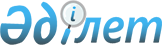 Об образовании высшего пограничного командного училища Вооруженных Сил Республики КазахстанПостановление Правительства Республики Казахстан от 14 июля 1997 г. N 1106





          В целях совершенствования системы подготовки офицерских кадров
для пограничных войск Вооруженных Сил Республики Казахстан
Правительство Республики Казахстан постановляет:




          1. Создать на базе Военного института пограничных войск




Республики Казахстан Высшее пограничное командное училище
Вооруженных Сил Республики Казахстан.
     2. Основными задачами Высшего пограничного командного училища
Вооруженных Сил Республики Казахстан определить:
     подготовку офицерских кадров командного звена, а также
переподготовку и повышение квалификации офицерского состава для
пограничных войск Вооруженных Сил Республики Казахстан;
     подготовку военных научно-педагогических кадров.
     3. Министерству обороны Республики Казахстан в месячный срок
разработать и утвердить Устав Высшего пограничного командного
училища Вооруженных Сил Республики Казахстан.

     Первый заместитель
      Премьер-Министра
    Республики Казахстан
      
      


					© 2012. РГП на ПХВ «Институт законодательства и правовой информации Республики Казахстан» Министерства юстиции Республики Казахстан
				